提醒的話：1. 請同學詳細填寫，這樣老師較好做統整，學弟妹也較清楚你提供的意見，謝謝！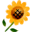 2. 甄選學校、科系請填全名；甄選方式與過程內容書寫不夠請續寫背面。         3. 可直接上輔導處網站https://sites.google.com/a/yphs.tw/yphsc/「甄選入學」區下載本表格，    以電子檔郵寄至yphs316@gmail.com信箱，感謝你！　　　　　              甄選學校甄選學校文藻外語大學文藻外語大學文藻外語大學文藻外語大學甄選學系甄選學系英國語系英國語系學生學測分數國英數社自總□大學個人申請■科技校院申請入學□軍事校院□大學個人申請■科技校院申請入學□軍事校院□大學個人申請■科技校院申請入學□軍事校院□正取□備取□未錄取□正取□備取□未錄取學測分數1312810851□大學個人申請■科技校院申請入學□軍事校院□大學個人申請■科技校院申請入學□軍事校院□大學個人申請■科技校院申請入學□軍事校院□正取□備取□未錄取□正取□備取□未錄取甄選方式與過程■面試佔(   30 　%)一、形式：（教授：學生）人數=（ 1 ：1　），方式：過3關,每關3分鐘,抽題問答二、題目：1.How to be a …(忘了)president?2.Do you agree the important of family history?3. Do you sometimes argue with your parents?why?■備審資料佔(  25   %)   或  □術科實作佔(     %)  或  □筆試佔(     %)■其他佔(  45   %)請註明其他方式，如：小論文學測成績■面試佔(   30 　%)一、形式：（教授：學生）人數=（ 1 ：1　），方式：過3關,每關3分鐘,抽題問答二、題目：1.How to be a …(忘了)president?2.Do you agree the important of family history?3. Do you sometimes argue with your parents?why?■備審資料佔(  25   %)   或  □術科實作佔(     %)  或  □筆試佔(     %)■其他佔(  45   %)請註明其他方式，如：小論文學測成績■面試佔(   30 　%)一、形式：（教授：學生）人數=（ 1 ：1　），方式：過3關,每關3分鐘,抽題問答二、題目：1.How to be a …(忘了)president?2.Do you agree the important of family history?3. Do you sometimes argue with your parents?why?■備審資料佔(  25   %)   或  □術科實作佔(     %)  或  □筆試佔(     %)■其他佔(  45   %)請註明其他方式，如：小論文學測成績■面試佔(   30 　%)一、形式：（教授：學生）人數=（ 1 ：1　），方式：過3關,每關3分鐘,抽題問答二、題目：1.How to be a …(忘了)president?2.Do you agree the important of family history?3. Do you sometimes argue with your parents?why?■備審資料佔(  25   %)   或  □術科實作佔(     %)  或  □筆試佔(     %)■其他佔(  45   %)請註明其他方式，如：小論文學測成績■面試佔(   30 　%)一、形式：（教授：學生）人數=（ 1 ：1　），方式：過3關,每關3分鐘,抽題問答二、題目：1.How to be a …(忘了)president?2.Do you agree the important of family history?3. Do you sometimes argue with your parents?why?■備審資料佔(  25   %)   或  □術科實作佔(     %)  或  □筆試佔(     %)■其他佔(  45   %)請註明其他方式，如：小論文學測成績■面試佔(   30 　%)一、形式：（教授：學生）人數=（ 1 ：1　），方式：過3關,每關3分鐘,抽題問答二、題目：1.How to be a …(忘了)president?2.Do you agree the important of family history?3. Do you sometimes argue with your parents?why?■備審資料佔(  25   %)   或  □術科實作佔(     %)  或  □筆試佔(     %)■其他佔(  45   %)請註明其他方式，如：小論文學測成績■面試佔(   30 　%)一、形式：（教授：學生）人數=（ 1 ：1　），方式：過3關,每關3分鐘,抽題問答二、題目：1.How to be a …(忘了)president?2.Do you agree the important of family history?3. Do you sometimes argue with your parents?why?■備審資料佔(  25   %)   或  □術科實作佔(     %)  或  □筆試佔(     %)■其他佔(  45   %)請註明其他方式，如：小論文學測成績■面試佔(   30 　%)一、形式：（教授：學生）人數=（ 1 ：1　），方式：過3關,每關3分鐘,抽題問答二、題目：1.How to be a …(忘了)president?2.Do you agree the important of family history?3. Do you sometimes argue with your parents?why?■備審資料佔(  25   %)   或  □術科實作佔(     %)  或  □筆試佔(     %)■其他佔(  45   %)請註明其他方式，如：小論文學測成績■面試佔(   30 　%)一、形式：（教授：學生）人數=（ 1 ：1　），方式：過3關,每關3分鐘,抽題問答二、題目：1.How to be a …(忘了)president?2.Do you agree the important of family history?3. Do you sometimes argue with your parents?why?■備審資料佔(  25   %)   或  □術科實作佔(     %)  或  □筆試佔(     %)■其他佔(  45   %)請註明其他方式，如：小論文學測成績■面試佔(   30 　%)一、形式：（教授：學生）人數=（ 1 ：1　），方式：過3關,每關3分鐘,抽題問答二、題目：1.How to be a …(忘了)president?2.Do you agree the important of family history?3. Do you sometimes argue with your parents?why?■備審資料佔(  25   %)   或  □術科實作佔(     %)  或  □筆試佔(     %)■其他佔(  45   %)請註明其他方式，如：小論文學測成績■面試佔(   30 　%)一、形式：（教授：學生）人數=（ 1 ：1　），方式：過3關,每關3分鐘,抽題問答二、題目：1.How to be a …(忘了)president?2.Do you agree the important of family history?3. Do you sometimes argue with your parents?why?■備審資料佔(  25   %)   或  □術科實作佔(     %)  或  □筆試佔(     %)■其他佔(  45   %)請註明其他方式，如：小論文學測成績心得與建議◎備審資料製作建議：  寫完可以請英文老師幫忙潤稿,務必考多益或英檢中級以上◎整體準備方向與建議：   多練speaking,講話的時後不要在腦中想中文句子再翻譯,假裝自己是native speaker老師也都很好,面試真的不用太緊張,能說什麼就儘量說不用太拘謹在文法上◎備審資料製作建議：  寫完可以請英文老師幫忙潤稿,務必考多益或英檢中級以上◎整體準備方向與建議：   多練speaking,講話的時後不要在腦中想中文句子再翻譯,假裝自己是native speaker老師也都很好,面試真的不用太緊張,能說什麼就儘量說不用太拘謹在文法上◎備審資料製作建議：  寫完可以請英文老師幫忙潤稿,務必考多益或英檢中級以上◎整體準備方向與建議：   多練speaking,講話的時後不要在腦中想中文句子再翻譯,假裝自己是native speaker老師也都很好,面試真的不用太緊張,能說什麼就儘量說不用太拘謹在文法上◎備審資料製作建議：  寫完可以請英文老師幫忙潤稿,務必考多益或英檢中級以上◎整體準備方向與建議：   多練speaking,講話的時後不要在腦中想中文句子再翻譯,假裝自己是native speaker老師也都很好,面試真的不用太緊張,能說什麼就儘量說不用太拘謹在文法上◎備審資料製作建議：  寫完可以請英文老師幫忙潤稿,務必考多益或英檢中級以上◎整體準備方向與建議：   多練speaking,講話的時後不要在腦中想中文句子再翻譯,假裝自己是native speaker老師也都很好,面試真的不用太緊張,能說什麼就儘量說不用太拘謹在文法上◎備審資料製作建議：  寫完可以請英文老師幫忙潤稿,務必考多益或英檢中級以上◎整體準備方向與建議：   多練speaking,講話的時後不要在腦中想中文句子再翻譯,假裝自己是native speaker老師也都很好,面試真的不用太緊張,能說什麼就儘量說不用太拘謹在文法上◎備審資料製作建議：  寫完可以請英文老師幫忙潤稿,務必考多益或英檢中級以上◎整體準備方向與建議：   多練speaking,講話的時後不要在腦中想中文句子再翻譯,假裝自己是native speaker老師也都很好,面試真的不用太緊張,能說什麼就儘量說不用太拘謹在文法上◎備審資料製作建議：  寫完可以請英文老師幫忙潤稿,務必考多益或英檢中級以上◎整體準備方向與建議：   多練speaking,講話的時後不要在腦中想中文句子再翻譯,假裝自己是native speaker老師也都很好,面試真的不用太緊張,能說什麼就儘量說不用太拘謹在文法上◎備審資料製作建議：  寫完可以請英文老師幫忙潤稿,務必考多益或英檢中級以上◎整體準備方向與建議：   多練speaking,講話的時後不要在腦中想中文句子再翻譯,假裝自己是native speaker老師也都很好,面試真的不用太緊張,能說什麼就儘量說不用太拘謹在文法上◎備審資料製作建議：  寫完可以請英文老師幫忙潤稿,務必考多益或英檢中級以上◎整體準備方向與建議：   多練speaking,講話的時後不要在腦中想中文句子再翻譯,假裝自己是native speaker老師也都很好,面試真的不用太緊張,能說什麼就儘量說不用太拘謹在文法上◎備審資料製作建議：  寫完可以請英文老師幫忙潤稿,務必考多益或英檢中級以上◎整體準備方向與建議：   多練speaking,講話的時後不要在腦中想中文句子再翻譯,假裝自己是native speaker老師也都很好,面試真的不用太緊張,能說什麼就儘量說不用太拘謹在文法上E-mail手機